О внесении изменения в приложение к решению Совета муниципального района «Улётовский район» Забайкальского края от 25.12.2023 № 114 «Об утверждении прогнозного плана (программы) приватизации муниципального имущества муниципального района «Улётовский район» Забайкальского края на 2024 год»Руководствуясь Федеральным законом от 21.12 2001 № 178-ФЗ «О приватизации государственного и муниципального имущества», Федеральным законом от 27.12.2019 № 485-ФЗ «О внесении изменений в Федеральный закон «О государственных и муниципальных унитарных предприятиях» и Федеральным законом «О защите конкуренции» установлен запрет на создание унитарных предприятий и осуществление их деятельности на конкурентных рынках. Государственные унитарные предприятия подлежат ликвидации или реорганизации по решению учредителя до 1 января 2025 года,  Уставом муниципального района «Улётовский район» Забайкальского края, принятым решением Совета муниципального района «Улётовский район» Забайкальского края от 03.12.2014 № 146, в связи с возникшей необходимостью Совет муниципального района «Улётовский район» Забайкальского края р е ш и л:1. Внести изменение в приложение к решению Совета муниципального района «Улётовский район» Забайкальского края от 25.12.2023 №114  «Об утверждении прогнозного плана (программы) приватизации муниципального имущества муниципального района «Улётовский район» Забайкальского края на 2024 год»  исключить п.2 «Перечень муниципального имущества муниципального района «Улётовский район» Забайкальского края, планируемого к приватизации  путём  преобразования муниципального предприятия в общество с ограниченной ответственностью в 2024 году»2. Настоящее решение официально опубликовать путем размещения (обнародования) на официальном сайте муниципального района «Улётовский район» в информационно-телекоммуникационной сети «Интернет» в разделе «Документы» - «НПА Совета МР «Улётовский район» - http: .          3. Контроль за исполнением настоящего решения возложить на первого заместителя главы  муниципального района «Улётовский район»  (В.А. Горковенко).Глава муниципального района«Улётовский район»							А.И. Синкевич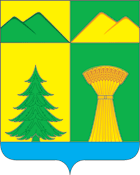 СОВЕТ МУНИЦИПАЛЬНОГО РАЙОНА«УЛЁТОВСКИЙРАЙОН»ЗАБАЙКАЛЬСКОГО КРАЯРЕШЕНИЕСОВЕТ МУНИЦИПАЛЬНОГО РАЙОНА«УЛЁТОВСКИЙРАЙОН»ЗАБАЙКАЛЬСКОГО КРАЯРЕШЕНИЕСОВЕТ МУНИЦИПАЛЬНОГО РАЙОНА«УЛЁТОВСКИЙРАЙОН»ЗАБАЙКАЛЬСКОГО КРАЯРЕШЕНИЕСОВЕТ МУНИЦИПАЛЬНОГО РАЙОНА«УЛЁТОВСКИЙРАЙОН»ЗАБАЙКАЛЬСКОГО КРАЯРЕШЕНИЕ« __»  февраля 2024 года« __»  февраля 2024 года№ __с.Улёты